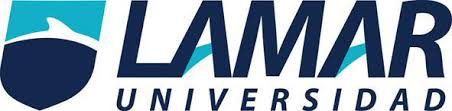 Javier Arturo Aguilar Corona3.BAna Karina Fletes ArrezolaBEO412517/10/16Ventajas: Servicios de larga distancia nacional con tarifa local,Consulta de Saldo sin costo,Cambio de compañía Las empresas telefónicas tendrán la obligación de desbloquear los celulares para que los usuarios puedan introducirles chips de cualquier otra empresa.Desventajas:Vigilancia masiva,Almacenamiento de datos,Para la población es bueno debido a que las llamadas no saldrán mas caras, y tendrán la libertad de cambiar de compañía cuando ellos quieran.http://www.ift.org.mx/que-es-el-ift/que-es-la-reforma-de-telecomunicacioneshttp://www.ift.org.mx/que-es-el-ift/principales-beneficios-para-los-usuarios-y-las-audiencias